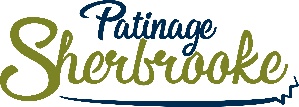 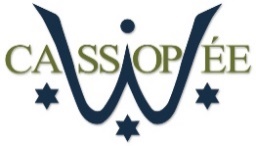 Enregistrement des équipes et patineursEnregistrement des équipes et patineursEnregistrement des équipes et patineursEnregistrement des équipes et patineursEnregistrement des équipes et patineursEnregistrement des équipes et patineursNom de l'équipe :Nom de l'équipe :Numéro d'équipe :Numéro d'équipe :Catégorie :Thème ou titre du programme :Thème ou titre du programme :Thème ou titre du programme :Club représenté :Club représenté :Numéro du club :No.Prénom NomPrénom NomPrénom NomDate de naissance
jj-mm-aaaaNo. Patinage Canada 123456789101112131415161718192021222324Entraîneur :Entraîneur :Entraîneur :Entraîneur :Chaperon 1 :Chaperon 1 :Chaperon 2 :Chaperon 2 :Gérant(e) :Gérant(e) :